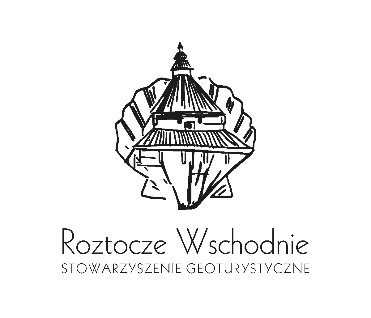 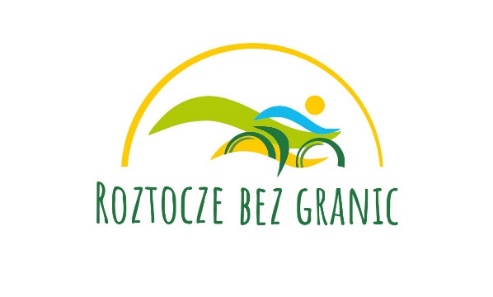 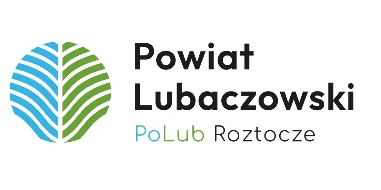 ZAŁĄCZNIK NR 2 DO REGULAMINUUMOWA nr.............. (zwana dalej „Umową”)
zawarta w dniu .............................. r. w ……………………., pomiędzy:
…………………………………………………………………………………………………………………………………………………………………………………………………..
a
..................................................................................................................................................…………………………………………………………………………………………………, 
zwanym dalej „Laureatem”, zwanymi dalej każdy z osobna „Stroną”, a łącznie „Stronami”, 
o następującej treści:
§ 1. Przedmiot Umowy
Przedmiotem Umowy jest przeniesienie na Organizatora przez Laureata autorskich praw majątkowych do wszystkich zgłoszonych w konkursie fotograficznym „Powiat lubaczowski. Polub Roztocze” zwanym dalej „Konkursem” fotografii, zwanych dalej „Fotografią”, które zostały nagrodzone bądź wyróżnione w Konkursie.
§ 2. Oświadczenia
1. Laureat oświadcza, że przysługują mu wyłączne i nieograniczone majątkowe prawa autorskie w rozumieniu ustawy z dnia 4 lutego 1994 r. o prawie autorskim i prawach pokrewnych
 (Dz. U. z 2018 r. poz. 1191, z późn. zm.) do Fotografii.
2.Laureat oświadcza, że:
1) może rozporządzać prawami autorskimi do Fotografii w zakresie niezbędnym do zawarcia i wykonywania Umowy;
2) Fotografia nie jest obciążona żadnymi roszczeniami i innymi prawami osób trzecich;
3) Fotografia nie jest opracowaniem, przeróbką lub adaptacją cudzej Fotografii.
3. Strony oświadczają, że Fotografia została przekazana Organizatorowi w dniu .........
4. Z tytułu przeniesienia autorskich praw majątkowych udzielenia zezwoleń i upoważnień zgodnie z § 4 Laureatowi nie przysługuje, z zastrzeżeniem ust. 1, dodatkowe wynagrodzenie.
§ 3. Nagroda
Z tytułu zwycięstwa w Konkursie oraz przeniesienia autorskich praw majątkowych oraz udzielenia zezwoleń i upoważnień zgodnie z § 4 Organizator zobowiązuje się przekazać Laureatowi przewidzianą w regulaminie Konkursu nagrodę  za zajęcie 
...…..miejsca/wyróżnienie, tj……………………………………………………………………….§ 4. Przeniesienie praw autorskich
1. Z dniem zawarcia Umowy Laureat przenosi na Organizatora majątkowe prawa autorskie w rozumieniu ustawy z dnia 4 lutego 1994 r. o prawie autorskim i prawach pokrewnych do Fotografii na następujących polach eksploatacji:
1) utrwalanie i zwielokrotnianie, obejmujące wytwarzanie każdą dowolną techniką dowolnej liczby egzemplarzy, w tym techniką drukarską, kserograficzną, zapisu magnetycznego, techniką cyfrową, laserową, elektroniczną, fotograficzną, optyczną, na każdym nośniku;
2) wprowadzenie do obrotu, bez żadnych ograniczeń ilościowych;
3) użyczenie, najem, odpłatne lub nieodpłatne udostępnienie osobom trzecim;
4) wprowadzanie do pamięci komputera, sieci multimedialnych;
5) rozpowszechnianie w taki sposób, aby każdy mógł mieć do nich dostęp w miejscu i czasie przez siebie wybranym, w tym w sieci Internet;
6) rozpowszechnianie Fotografii w inny sposób, w tym publiczne wyświetlanie.
2. Z dniem zawarcia Umowy Laureat zezwala Organizatorowi na rozporządzanie i korzystanie z opracowań Fotografii na polach eksploatacji określonych w ust. 1 oraz przenosi na Organizatora prawo zezwalania na wykonywanie zależnych praw autorskich do nich, na polach eksploatacji wymienionych w ust. 1.
3. Laureat oświadcza, że przenoszone majątkowe prawa autorskie nie będą w chwili ich przejścia na Organizatora obciążone prawami na rzecz osób trzecich i upoważnia Organizatora do:
1) decydowania w imieniu autora o pierwszym publicznym udostępnieniu Fotografii;
2) przeprowadzenia w imieniu autora nadzoru autorskiego nad sposobem korzystania z Fotografii;
3) udostępniania Fotografii anonimowo
4. Przeniesienie autorskich praw majątkowych oraz udzielenie zezwolenia, o którym mowa w ust. 2, a także udzielenie upoważnień, o których mowa w ust. 3, nie jest limitowane co do czasu oraz terytorium i obejmuje rozporządzanie i korzystanie z Fotografii oraz ich opracowań zarówno w całości, jak i w częściach, samodzielnie, jak i w ramach innych materiałów, w tym wydawanych lub przygotowywanych przez Organizatora lub na jego zlecenie.
5. Organizator zastrzega sobie prawo do dokonywania obróbki Fotografii6. Laureat ponosi pełną i wyłączną odpowiedzialność za złożenie nieprawdziwych oświadczeń, o których mowa w § 2 ust. 1 i 2.
7. W razie skierowania przeciwko Organizatorowi lub osobom, którym Organizator udzielił prawa korzystania z Fotografii, roszczeń przez osoby trzecie z tytułu naruszenia – w wyniku korzystania przez Organizatora lub osoby, którym Organizator udzielił prawa korzystania z Fotografii, z Fotografii w zakresie określonym Umową – przysługujących im praw, w szczególności praw autorskich, Organizator zawiadomi o tym fakcie niezwłocznie Laureata, który zobowiązuje się do przejęcia powyższych roszczeń.
8. Przeniesienie autorskich praw majątkowych nie jest limitowane co do czasu oraz terytorium i obejmuje rozporządzanie i korzystanie z Fotografii zarówno w całości, jak i w częściach, samodzielnie, jak i w ramach innych materiałów.§ 5. Postanowienia końcowe
1. Umowa jest jawna i podlega udostępnianiu na zasadach określonych w przepisach o dostępie do informacji publicznej.
2. W sprawach nieuregulowanych w Umowie mają zastosowanie odpowiednie przepisy prawa.
3. Wszelkie zmiany i uzupełnienia Umowy powinny być sporządzone na piśmie pod rygorem
nieważności.4. Do rozstrzygania sporów, mogących wyniknąć z wykonania Umowy, Strony ustalają sąd właściwy dla siedziby Organizatora.5. Umowę sporządzono w dwóch jednobrzmiących egzemplarzach, po jednym dla każdej ze Stron.
ORGANIZATOR                                                                                        LAUREAT
